                                                        ΠΡΟΓΡΑΜΜΑ  ΕΞΕΤΑΣΕΩΝ ΑΚΑΔΗΜΑΪΚΟΥ  ΕΤΟΥΣ  2019-2020Έναρξη εξετάσεων Δευτέρα 20 Ιανουαρίου 2020                                  Ιπποκράτους 7: 1ος όροφος, Μικρή Αίθουσα Α, Μεγάλη Αίθουσα Β                                 Αίθουσα Αγγελοπούλου:   Γρυπάρειο Μέγαρο, Αριστείδου 11 (είσοδος Αριστείδου)Αίθουσα 102,111, 202,302, 304, 307:  Γρυπάρειο Μέγαρο, Σοφοκλέους 1 και Αριστείδου 11                                 Αμφιθέατρο Παπαρηγοπούλου: Κτήριο ΜΘΕ(Παλαιό κτήριο Νομικής, 1ος όροφος)                                 Αίθουσα 16 Νομικής: Νέα Πτέρυγα ΜΘΕ, 7ος όροφος)                                        Aίθουσα  13 Νομικής: Σίνα 3, Νέο κτίριο ΟΠΕ, 7ος ΌροφοςΝΑ ΕΝΗΜΕΡΩΝΕΣΤΕ ΑΠΟ ΤΗΝ ΙΣΤΟΣΕΛΙΔΑ ΤΟΥ ΤΜΗΜΑΤΟΣ ΓΙΑ ΤΥΧΟΝ ΑΛΛΑΓΕΣΑ΄   ΕΞΑΜΗΝΟΓ’   ΕΞΑΜΗΝΟΕ΄  ΕΞΑΜΗΝΟ - ΥΠΟΧΡΕΩΤΙΚΑ  ΜΑΘΗΜΑΤΑΖ΄   ΕΞΑΜΗΝΟ - ΥΠΟΧΡΕΩΤΙΚΑ ΜΑΘΗΜΑΤΑΕ΄& Ζ΄   ΕΞΑΜΗΝΟ – ΣΕΜΙΝΑΡΙΑ (ΚΑΙ ΓΙΑ ΟΛΟΚΛΗΡΩΜΕΝΑ ΕΞΑΜΗΝΑ ΝΕΟΥ ΠΡΟΓΡΑΜΜΑΤΟΣ)Ε΄ & Ζ΄  ΕΞΑΜΗΝΑ - ΜΑΘΗΜΑΤΑ  ΕΠΙΛΟΓΗΣ (ΚΑΙ ΓΙΑ ΟΛΟΚΛΗΡΩΜΕΝΑ ΕΞΑΜΗΝΑ ΝΕΟΥ ΠΡΟΓΡΑΜΜΑΤΟΣ)ΓΙΑ ΦΟΙΤΗΤΕΣ ΟΛΟΚΛΗΡΩΜΕΝΩΝ ΕΞΑΜΗΝΩΝ (ΠΑΛΑΙΟΥ ΚΑΙ ΝΕΟΥ ΠΡΟΓΡΑΜΜΑΤΟΣ)Β΄   ΕΞΑΜΗΝΟΔ΄   ΕΞΑΜΗΝΟΣΤ΄   ΕΞΑΜΗΝΟΗ΄   ΕΞΑΜΗΝΟΣημείωση:Για τα Σεμινάρια Η’ εξαμήνου και τα μαθήματα Επιλογής ΣΤ-Η εξαμήνου, θα εκδοθούν ξεχωριστές ανακοινώσεις από τις/τους διδάσκουσες/οντες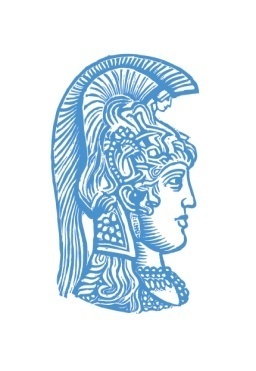 ΕΛΛΗΝΙΚΗ ΔΗΜΟΚΡΑΤΙΑΕθνικόν και Καποδιστριακόν Πανεπιστήμιον ΑθηνώνΤΜΗΜΑ ΕΠΙΚΟΙΝΩΝΙΑΣ & ΜΕΣΩΝ ΜΑΖΙΚΗΣ ΕΝΗΜΕΡΩΣΗΣΩΡΑΜΑΘΗΜΑΗΜΕΡΑΑΙΘΟΥΣΑ1-3Ιστορία της ΤέχνηςΔευτέρα 20/1Ιπποκράτους Α+Β10-6Πρακτικές Εφαρμογές στην Τεχνολογία της Πληροφορίας και των ΜΜΕ(νέο) και Εισαγωγή στις Ν.Τ. και εργαστηριακές εφαρμογές, εξέταση εργαστηρίου (παλαιό)Τμήμα 1  10:00-14:00                                           Τμήμα  2  15:00-18:00Πέμπτη 6/2Αίθουσα 2029-11Εισαγωγή στην Κοινωνιολογία των ΜΜΕΠέμπτη 13/2Αμφιθέατρο Παπαρηγοπούλου1-3Τεχνολογία της Πληροφορίας στην Επικοινωνία και τα ΜΜΕ (νέο) και Εισαγωγή στις Ν.Τ. και εργαστηριακές εφαρμογές (παλαιό)Πέμπτη 23/1Αγγελοπούλου11-1Βασικές Έννοιες στη Θεωρία της Επικοινωνίας (νέο και παλαιό μαζί)Τρίτη 4/2Ιπποκράτους Α+Β11-111-1Εισαγωγή στην Ψυχολογία της Επικοινωνίας (νέο και παλαιό μαζί)Τρίτη 11/2Αμφιθέατρο ΠαπαρηγοπούλουΚοινωνική Θεωρία Ι (παλαιό) Παράδοση εργασιών(ανακοίνωση από διδάσκοντα)Κοινωνική Θεωρία Πλειος/Τσαλίκη Προφορικές εξετάσεις για κο Πλειό (ανακοίνωση από διδάσκοντα)Παράδοση εργασιών για κα Τσαλίκη                        (ανακοίνωση από διδάσκοντα)3-5 Ιστορία των ΜΜΕΠαρασκευή 14/2Ιπποκράτους Α+ΒΩΡΑΜΑΘΗΜΑΗΜΕΡΑΑΙΘΟΥΣΑ11-1Ευρωπαϊκή ενοποίηση και κρίσηΤετάρτη 22/1Ιπποκράτους Β11-12Οργάνωση και Πολιτική των ΜΜΕ (νέο)& Θεωρία   και                              Πρακτική της Ηλεκτρονικής Επικοινωνίας (παλαιό)Παρασκευή 24/1Αγγελοπούλου9-11Εισαγωγή στην Κοινωνική Ψυχολογία                                                        και Κοινωνική Ψυχολογία (παλαιό)Τρίτη 28/1Ιπποκράτους Α+Β9-11Ιστορία του Κινηματογράφου Α΄: Θεωρία και πράξηΔευτέρα 3/2Ιπποκράτους Α+Β11-1Πολιτική Επικοινωνία (νέο και παλαιό)Παρασκευή 7/2Ιπποκράτους Α+Β11-1Εισαγωγή στη Διαφημιστική Επικοινωνία (νέο)Παρασκευή 14/2Αμφιθέατρο Παπαρηγοπούλου9-11Παραγωγή οπτικοακουστικού περιεχομένου (νέο) και Τηλεοπτική και ραδιοφωνική παραγωγή  (παλαιό)Δευτέρα 10/2Ιπποκράτους Α+ΒΩΡΑΜΑΘΗΜΑΗΜΕΡΑΑΙΘΟΥΣΑ7-9 μ.μ.Γνωστικοί και Συναισθηματικοί Παράγοντες στην Επικοινωνία (νέο και παλαιό) Παρασκευή 24/1Αγγελοπούλου9-11Φιλοσοφία της Επικοινωνίας και Πολιτισμός (νέο και παλαιό)Τρίτη 11/2Ιπποκράτους Α+Β11-1Ελληνικό Πολιτικό Σύστημα: Συγκριτική Διάσταση                                      (Νέο πρόγραμμα σπουδών)Πέμπτη 13/2ΑγγελοπούλουΩΡΑΜΑΘΗΜΑΗΜΕΡΑΑΙΘΟΥΣΑ3-5Κοινωνικοί Θεσμοί και Κοινωνικές Μεταβολές στην Ελλάδα                        (Παλαιό πρόγραμμα σπουδών)Παρασκευή 24/1Αγγελοπούλου5-7Κοινωνικοί Θεσμοί και Κοινωνικές Μεταβολές στην Ελλάδα                    (Νέο πρόγραμμα σπουδών)Παρασκευή 24/1ΑγγελοπούλουΩΡΑΜΑΘΗΜΑΗΜΕΡΑΑΙΘΟΥΣΑΗθική, επικοινωνία, βιοηθικήΑπαλλακτικές εργασίες-Παράδοση έως και τις 4 ΦεβρουαρίουΔιαδικτυακή δημοσιογραφίαΑπαλλακτικές εργασίες (ανακοίνωση από διδάσκοντα)3-5Λειτουργία και Εφαρμογές της Πολιτιστικής ΔιαχείρισηςΤετάρτη 5/2Αίθουσα 30211-1Ψυχοκοινωνιολογία της ταυτότηταςΔευτέρα 10/2Αίθουσα 302Παιγνιοποιημένες Επικοινωνιακές Διαδικασίεςέως και Παρασκευή 14/2 ώρα 23.55Παράδοση απαλλακτικών εργασιών μέσω eClass5-7Σεμινάριο Ραδιοφώνου-Ραδιοφωνική δημοσιογραφίαΔευτέρα 27/1Αίθουσα 302Σχεδιασμός και Ανάπτυξη συνεργατικού Περιεχομένου στο Διαδίκτυοέως και Παρασκευή 14/2 ώρα 23.55Παράδοση απαλλακτικών εργασιών μέσω eClass Εισαγωγή στη Θεατρική Γραφή και ΚριτικήΘα ακολουθήσει ανακοίνωση από τη διδάσκουσαΕρμηνεία λογοτεχνικών κειμένωνΑπαλλακτικές εργασίες (ανακοίνωση από διδάσκουσα)5-7Διαλεκτική της εικόναςΤετάρτη 12/2Αίθουσα 111Κρίση της Ελληνικής κοινωνίαςΑπαλλακτικές εργασίες (ανακοίνωση από διδάσκοντα)Ανάλυση δημοσιογραφικού λόγουΑπαλλακτικές εργασίες (ανακοίνωση από διδάσκοντα)Ειδικά ρεπορτάζΘα ακολουθήσει ανακοίνωση από τον διδάσκονταMonitoring στα ΜΜΕΘα ακολουθήσει ανακοίνωση από τον διδάσκονταΔιαπροσωπικές σχέσεις στην Ψηφιακή εποχήΘα ακολουθήσει ανακοίνωση από τον διδάσκονταΠαιδί και ΜΜΕΘα ακολουθήσει ανακοίνωση από τον διδάσκονταΟπτικός σχεδιασμός εντύπουΘα ακολουθήσει ανακοίνωση από τον διδάσκονταΣπουδές ΠορνογραφίαςΘα ακολουθήσει ανακοίνωση από τον διδάσκονταΣυναισθήματα , κίνητρα και πολιτική συμπεριφορά        Συνεννόηση με τη    διδάσκουσαΤα διαρθρωτικά ταμεία και το κοινωνικό κράτος στην ΕΕΘα ακολουθήσει ανακοίνωση από τον διδάσκονταΑνάλυση δεδομένων στη ΔημοσιογραφίαΘα ακολουθήσει ανακοίνωση από τον διδάσκονταΑνάλυση δεδομένωνΘα ακολουθήσει ανακοίνωση από τον διδάσκονταΠολιτισμικές διαστάσεις στα ΜΜΕΘα ακολουθήσει ανακοίνωση από τον διδάσκονταΣχεδιασμός και ανάπτυξη ψηφιακών παιχνιδιών επικοινωνιακού σκοπούΘα ακολουθήσει ανακοίνωση από τον διδάσκονταΩΡΑΜΑΘΗΜΑΗΜΕΡΑΑΙΘΟΥΣΑ1-3Αθλητισμός και ΜΜΕΔευτέρα 27/1Αίθουσα 30211-1Δημόσιες ΣχέσειςΠαρασκευή 7/2Αγγελοπούλου1-3Ζητήματα Φιλοσοφίας της Γλώσσας Τρίτη 28/1Αίθουσα 302Ευρωπαϊκή ένωση, θεσμικά όργανα και πολιτικέςΑνάρτηση εργασιών στο e-class  έως τις4/2/20203-5Διεθνοποίηση της επικοινωνίαςΤρίτη 28/1Ιπποκράτους Β1-3Οργανωσιακή ΕπικοινωνίαΤετάρτη 22/1Ιπποκράτους Α+Β3-5Εισαγωγή στο ΝτοκιμαντέρΤετάρτη 12/2Αίθουσα 1023-5Δίκαιο της Πληροφορίας- Ειδικά ΠεδίαΤρίτη 11/2Αίθουσα 1023-5Βασικές Αρχές Σεναριακής Γραφής στον ΚινηματογράφοΔευτέρα 10/2Αίθουσα 302Προπαγάνδα και ΜΜΕΘα ακολουθήσει ανακοίνωση από τον διδάσκοντα3-5Διοίκηση και Μάρκετινγκ των ΜΜΕΠαρασκευή 7/2Αίθουσα 302 και 3075-7Πολιτικό και Διπλωματικό ΡεπορτάζΠαρασκευή  31/1Αίθουσα 3029-11Ποίηση και Επικοινωνία Δευτέρα 27/1Αίθουσα 302Issues in Performance and Digital Media-Ζητήματα επιτέλεσης και Ψηφιακά μέσαΘα ακολουθήσει ανακοίνωση από την διδάσκουσα    3-5Εθνικισμός και ΜΜΕΤετάρτη 22/1Αίθουσα 3071-3Ειδησεογραφία και ρεπορτάζ (νέο) και Λειτουργία και Πρακτικές Δημοσιογραφίας (παλαιό)Δευτέρα 20/1Αίθουσα 3023-5Δημοκρατία, Εθνικισμός, Παγκοσμιοποίηση και Δημόσια σφαίραΤετάρτη 29/1       Αίθουσα 302Ειδικά θέματα Διαφημιστικής επικοινωνίαςΘα ακολουθήσει ανακοίνωση από τον διδάσκονταΦεμινιστικές προσεγγίσεις στην κινηματογραφική αφήγησηΘα ακολουθήσει ανακοίνωση από τον διδάσκονταΙστορία του ΤύπουΘα ακολουθήσει ανακοίνωση από τον διδάσκοντα11-1Κοινωνιολογία της πολιτιστικής επικοινωνίαςΠαρασκευή 31/1Αίθουσα 1029-11Κοινωνιολογία των ειδήσεωνΤρίτη 21/1Αίθουσα 307Πολιτιστική χορηγίαΘα ακολουθήσει ανακοίνωση από τον διδάσκοντα12-1Συγκριτική ανάλυση επικοινωνιακών συστημάτωνΠαρασκευή 24/1ΑγγελοπούλουΠόλεμος και ΜΜΕΘα ακολουθήσει ανακοίνωση από τον διδάσκονταΣύγχρονη κουλτούρα και ΜΜΕΘα ακολουθήσει ανακοίνωση από τον διδάσκονταΚοινωνιογλωσσολογία των μέσωνΘα ακολουθήσει ανακοίνωση από τον διδάσκονταΤα συναισθήματα στις διαπροσωπικές σχέσειςΘα ακολουθήσει ανακοίνωση από τον διδάσκονταΠροπαγάνδα και ΜΜΕΘα ακολουθήσει ανακοίνωση από τον διδάσκονταΖητήματα νεοτερικότητας-μετανεοτερικότηταςΘα ακολουθήσει ανακοίνωση από τον διδάσκονταΟλοκληρωμένη επικοινωνία και ψηφιακό μάρκετινγκΘα ακολουθήσει ανακοίνωση από τον διδάσκονταΖητήματα Δικαίου Πνευματικής Ιδιοκτησίας στο πεδίο της ΕπικοινωνίαςΘα ακολουθήσει ανακοίνωση από τον διδάσκονταΚοινή ΓνώμηΘα ακολουθήσει ανακοίνωση από τον διδάσκονταΩΡΑΜΑΘΗΜΑΗΜΕΡΑΑΙΘΟΥΣΑ1-3Θεωρία και πρακτική έντυπης επικοινωνίαςΔευτέρα 10/2Αίθουσα 10211-1Γλώσσα και ΕπικοινωνίαΔευτέρα 3/2Αίθουσα 302Κοινωνική Θεωρία ΙΙ Παράδοση εργασιών(ανακοίνωση από διδάσκοντα) Τέχνη και ΜΜΕ Προφορική εξέταση(ανακοίνωση από τον διδάσκοντα) 3-5Σύγχρονη Τεχνολογία και ΜΜΕΔευτέρα 20/1Αίθουσα 3071-3Ιστορία της ΤέχνηςΔευτέρα 20/1Ιπποκράτους Α +ΒΣύγχρονη Ελληνική Ιστορία Προφορική εξέταση(ανακοίνωση από τον διδάσκοντα)Σύγχρονη Ευρωπαϊκή  ΙστορίαΠροφορική εξέταση(ανακοίνωση από τον διδάσκοντα)1-3Εισαγωγή στην Πολιτική ΟικονομίαΤρίτη 21/1Αίθουσα 10211-1Σύγχρονη  ΙστορίαΤετάρτη 22/1Γραφείο114, προφορική εξέταση11-1Εισαγωγή στον Πολιτισμό και τις Πολιτισμικές ΣπουδέςΠαρασκευή 31/1Αίθουσα 1111-3Εισαγωγή στη δημοσιογραφίαΔευτέρα 10/2Αίθουσα 1029-11Νεοελληνική λογοτεχνία και κοινωνία και Νεοελληνική Λογοτεχνία παλαιού ΑΔευτέρα 27/1         Αίθουσα 3021-3Σύγχρονη λογοτεχνία και ΜΜΕΠέμπτη 13/2Αγγελοπούλου3-5Νεότερη τέχνη και επικοινωνίαΠέμπτη 13/2ΑγγελοπούλουΩΡΑΜΑΘΗΜΑΗΜΕΡΑΑΙΘΟΥΣΑ11-1Ποσοτικές μέθοδοι έρευνας Παρασκευή 14/2Ιπποκράτους Β5-7Δίκαιο των ΜΜΕΠέμπτη 6/2Αίθουσα 30211-1Ανάλυση  λόγου και εικόναςΤετάρτη 12/2Αίθουσα 3029-11Τηλεοπτική και ραδιοφωνική παραγωγήΔευτέρα 10/2Ιπποκράτους Α+ Β9-11Κοινωνική Ψυχολογία και Επικοινωνία στις ΟμάδεςΤετάρτη 5/2Ιπποκράτους Β1-3Κοινωνία της ΠληροφορίαςΠέμπτη 6/2Αγγελοπούλου3-5Επικοινωνία Ανθρώπου ΜηχανήςΠαρασκευή 7/2Αγγελοπούλου11-1Ιστορία του κινηματογράφου Β-θεωρία και πράξηΤετάρτη 12/2Αίθουσα 3029-11Οικονομική Γεωγραφία και Γεωπολιτική της Ευρύτερης Μέσης Ανατολής και της Τουρκίας ΙΠέμπτη 23/1Παπαρηγοπούλου1-3Το Πολιτικό Σύστημα της ΕυρωπαϊκήςΈνωσηςΤρίτη  11/2Aίθουσα  13, Σίνα 3, Νέο κτίριο ΟΠΕ, 7ος Όροφος1-3Πολιτιστική Διαχείριση και Πολιτιστική ΚληρονομιάΠαρασκευή 14/2ΑγγελοπούλουΩΡΑΜΑΘΗΜΑΗΜΕΡΑΑΙΘΟΥΣΑ3-5Θεωρίες  της δημοκρατίας Τετάρτη 29/1Αίθουσα 302Σύγχρονη  κοινωνία και ΜΜΕ Παράδοση εργασιών(ανακοίνωση από διδάσκοντα)5-7Πολιτιστική κληρονομιάΠέμπτη 23/1Αγγελοπούλου9-11Μεθοδολογία έρευναςΤετάρτη 22/1Ιπποκράτους ΑΣχεδιασμός και ανάπτυξη υπηρεσιών ψηφιακής επικοινωνίαςέως και Παρασκευή 31/1 ώρα 23.55Παράδοση απαλλακτικών εργασιών μέσω eClass1-3Πολιτική και ΠολιτισμόςΠαρασκευή 24/1ΑγγελοπούλουΩΡΑΜΑΘΗΜΑΗΜΕΡΑΑΙΘΟΥΣΑ11-1Πολιτική και πολιτισμός: Στο πεδίο ΜΜΕ και στον κινηματογράφοΠέμπτη 23/1Ιπποκράτους ΒΚοινωνία της πληροφορίας Απαλλακτικές εργασίες (ανακοίνωση από τον διδάσκοντα)